                                                                                          Проект№         Від__________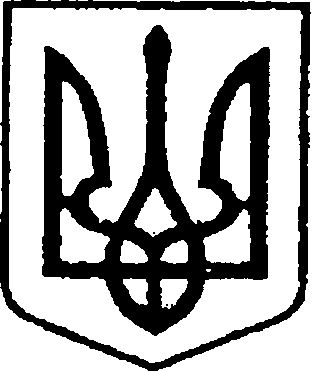 УКРАЇНА                                  ЧЕРНІГІВСЬКА ОБЛАСТЬН І Ж И Н С Ь К А    М І С Ь К А    Р А Д А___ сесія VIIІ скликанняР І Ш Е Н Н Явід _________ 2021 р.                    м. Ніжин	                          № ______/2021	Відповідно до статей 25, 26, 42, 59, 60, 73 Закону України «Про місцеве самоврядування в Україні», Закону України «Про приватизацію державного і комунального майна», Регламенту Ніжинської міської ради Чернігівської області, затвердженого рішенням Ніжинської міської ради від 27 листопада 2020 року                  №3-2/2020, рішення Ніжинської міської ради від __2021 року №__/2021 «Про перелік об’єктів комунальної власності Ніжинської територіальної громади, що підлягають приватизації», Ніжинська міська рада вирішила: 	1. Приватизувати нежитлову будівлю (адміністративну будівлю), що належить до комунальної власності Ніжинської територіальної громади та розташована за адресою: місто Ніжин, вулиця Шекерогринівська, будинок 88, шляхом  продажу на електронному аукціоні. 2. Рішення Ніжинської міської ради від 24 грудня 2020 року №75-4/2020 «Про приватизацію нежитлової будівля (адміністративної будівлі), що розташована за адресою: м.Ніжин, вул. Шекерогринівська, будинок 88» вважати таким, що втратило чинність.            3.Офіційним органом для розміщення інформації з питань приватизації об’єктів комунальної власності Ніжинської територіальної громади вважати офіційний сайт Ніжинської міської ради «nizhynrada.gov.ua».  4. Т.в.о. начальника відділу інформаційно-аналітичної роботи та комунікацій з громадськістю виконавчого комітету Ніжинської міської ради (Гук О.О.) та начальнику відділу економіки та інвестиційної діяльності виконавчого комітету Ніжинської міської ради (Гавриш Т.М.) забезпечити поширення даного рішення на міських веб-порталах.  5. Начальнику відділу комунального майна управління комунального майна та земельних відносин Федчун Н.О. забезпечити оприлюднення даного рішення на офіційному сайті Ніжинської міської ради протягом п’яти робочих днів після його прийняття.  6. Організацію виконання даного рішення покласти на першого заступника міського голови з питань діяльності виконавчих органів ради Вовченка Ф.І. та начальника управління комунального майна та земельних відносин  Онокало І.А.  7. Контроль за виконанням даного рішення покласти на постійну комісію міської ради з питань житлово-комунального господарства, комунальної власності, транспорту і зв’язку та енергозбереження (голова комісії – Дегтяренко В.М.).Міський голова                                                       Олександр КОДОЛА          Подає:Начальник управління комунального майната земельних відносин Ніжинської міської ради	            Ірина ОНОКАЛОПогоджують:Перший заступник міського голови з питань діяльностівиконавчих органів ради                                                          Федір ВОВЧЕНКОСекретар Ніжинської міської ради                                          Юрій ХОМЕНКОНачальник відділуюридично-кадрового забезпечення апарату                                                                В’ячеслав ЛЕГАвиконавчого комітетуНіжинської міської ради     		                    Голова постійної комісії міськоїради з питань житлово-комунальногогосподарства, комунальної власності, транспорту і зв’язку та енергозбереження	          Вячеслав ДЕГТЯРЕНКОГолова постійної комісії міської ради з питаньрегламенту, законності, охорони прав і свобод громадян,запобігання корупції, адміністративно-територіальногоустрою, депутатської діяльності та етики                              Валерій САЛОГУБТ.в.о. начальника відділу інформаційно-аналітичної роботи та комунікацій з громадськістю виконавчого комітету Ніжинської міської ради                                                             Ольга  Гук Начальник відділу економіки та інвестиційної діяльності виконавчого комітету Ніжинської міської ради                                             Тетяна  Гавриш Пояснювальна  запискадо рішення «Про приватизацію нежитлової будівлі (адміністративної будівлі), що розташована за адресою: місто Ніжин, вулиця Шекерогринівська, будинок 88»         У відповідності до статей 25, 26, 42, 50, 59, 60, 73 Закону України «Про місцеве самоврядування в Україні», Закону України «Про приватизацію державного і комунального майна», Регламенту Ніжинської міської ради Чернігівської області, затвердженого рішенням Ніжинської міської ради від 27 листопада 2020 року № 3-2/2020, рішення Ніжинської міської ради від ___2021 року №____/2021 «Про перелік об’єктів комунальної власності Ніжинської територіальної громади, що підлягають приватизації», підготовлений даний проект рішення.          В результаті прийняття даного рішення об’єкт нерухомого майна комунальної власності територіальної громади - нежитлова будівля, загальною площею 739,8 кв.м., що розташована за адресою: місто Ніжин, вулиця Шекерогринівська, будинок 88,  включено до переліку об’єктів комунальної власності Ніжинської територіальної громади, що, відповідно до Закону України «Про приватизацію державного і комунального майна», підлягає продажу на електронному аукціоні. Кошти від продажу даного об’єкту надійдуть до місцевого бюджету і будуть використовуватися на нагальні потреби територіальної громади. Начальник управління                                                                Ірина  Онокало                                                            Про приватизацію нежитлової будівлі (адміністративної будівлі), що розташована за адресою: місто Ніжин, вулиця Шекерогринівська, будинок 88